www.genevray-sorigny.fr ╚> Connectez-vous, naviguez, et inscrivez-vous à la newsletter <╝>>>> Également sur Facebook : « Les voisins de Genevray » <<<<------------------------------------------------------------------------------------------Bonjour à toutes et à tous !Depuis 2012, à l’initiative de quelques bénévoles du quartier de Genevray, une « fête des voisins » est organisée. >>> Cette année, nous souhaitons reconduire cette manifestation.Pour faciliter les choses, avoir (au moins) un point de retrouvailles virtuel, un blog (www.genevray-sorigny.fr), un groupe Facebook (Les voisins de Genevray) et une boîte mail spécialement dédiée : genevray-sorigny@hotmail.fr sont à votre disposition.  >>> Nous vous invitons à vous inscrire à la newsletter du blog et à rejoindre le groupe Facebook afin de suivre les infos au fil de l’eau…La date a été fixée au dimanche 09 septembre. Nous vous proposons de vous inscrire dès maintenant. Merci.Chacun amène quelques victuailles, et tout est mis en commun… >>> Pour répondre  → la boîte mail à privilégier : genevray-sorigny@hotmail.fr Sinon, en remplissant le coupon ci-joint et en le déposant dans une des boîtes de :Caroline et Julien, 9 rue de Genevray (06 21 24 25 50)Fabrice Pion, 5 rue de Genevray (06 70 63 50 10)Faites passer l’info, parlez-en autour de vous à vos voisins ou amis dans le lotissement, merci !-✄-------------------------------------------------------------------------------------------------------------------------------------------Nom (famille) ……………………………………….. Prénom …………………………………………..Nombre de personnes (adultes) ………......... Coordonnées Tél, mail : …………………………………………………………………………………………………………………………………………………………………………………………………..Je suis prêt à donner un coup de main pour l’organisation :   oui    //   non Exprimez-vous  ………………………………………………………………………………………………  ………………………………………………………………………………………………………………….………………………………………………………………………………………………………………….-✄-------------------------------------------------------------------------------------------------------------------------------------------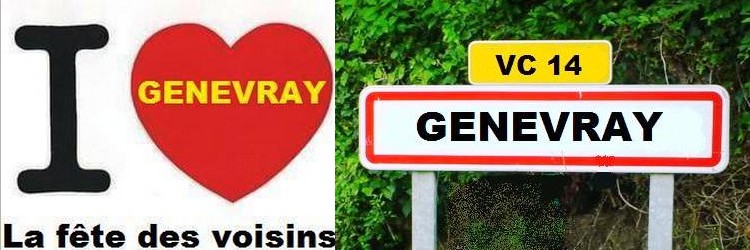 Mars 2018.